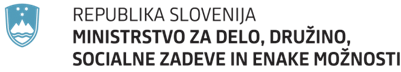 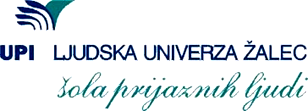 Spoštovani starši.V okviru projekta DRUŽINSKI CENTER UPI bomo na UPI – ljudski univerzi Žalec v avgustu poskrbeli za BREZPLAČNO VARSTVO OTROK. 

Varstvo otrok bo potekalo od 25. do 29. avgusta od 7:30 do 16:30 ure v prostorih UPI – ljudske univerze Žalec in bo namenjeno otrokom od 1. do 5. razreda. Prijave za varstvo sprejemamo do 20. avgusta na telefonski številki 713 35 68 Biserka Neuholt Hlastec oziroma preko e pošta biserka.neuholt@upi.si. 